TOROS ÜNİVERSİTESİ 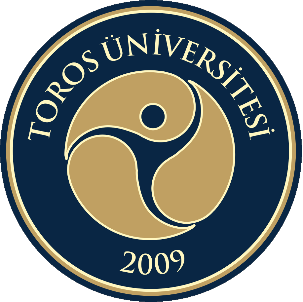 YABANCI DİLLER YÜKSEKOKULU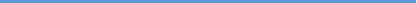 YABANCI DİLLER BÖLÜMÜ ÖĞRENCİ DANIŞMANLIĞI RAPORU2023DANIŞMANLAR KURULU RAPORLARIToplantıya Katılan Kurul Üyeleri DANIŞMANLAR KURULU ÖNERİLERİ VE DEĞERLENDİRİLMESİ A. EĞİTİM-ÖĞRETİM B. ÖĞRENCİLERE SUNULAN HİZMETLER Kurulun AdıÖğrenci Temsilcileri ToplantısıToplantı Tarihi 06 Aralık 2023 saat:15.10Toplantının yapılış şekli Yüz yüzeAdı ve Soyadı Bölüm/Program/Sınıf Görevi Aıperı MyimanbaikyzyYabancı Diller Bölümü Yabancı Öğrenci TemsilcisiEmine Nevra TağmaYabancı Diller BölümüSınıf temsilcisiEylül ArslanYabancı Diller BölümüSınıf temsilcisiEcemsu KazancıYabancı Diller BölümüSınıf temsilcisiCeydanur DinçYabancı Diller BölümüSınıf temsilcisiAnıl KeleşYabancı Diller BölümüSınıf temsilcisiBegüm AktaşYabancı Diller BölümüSınıf temsilcisiSıla KaraYabancı Diller BölümüSınıf temsilcisiÖzlem ElçinYabancı Diller BölümüSınıf temsilcisiDamla ÇETİNER SALTIKYabancı Diller BölümüBölüm SekreteriÖğr. Gör Erkan TunçYabancı Diller BölümüBölüm Başkanı YrdÖğr. Gör. Alper Kalyoncu Yabancı Diller BölümüBölüm Başkanı YrdÖğr. Gör. Simay AVSEVEN Yabancı Diller BölümüTesting Office KoordinatörüÖğr. Gör. Ayşe AykalYabancı Diller BölümüYabancı Öğrenci ve Engelli Öğrenci SorumlusuSıra No Öneri Değerlendirme / İyileştirme1Reading ve Writing sınavları için daha fazla süre talebi.Writing için Olumlu bulunmuştur, süre uygun şekilde uzatılacaktır. Fakat Reading dersi için süre uzatılmasına gerek duyulmamaktadır.2Haftalık ders programları konusunda iyileştirme talebi.Önümüzdeki modül ve dönemde bu konuda iyileştirme planlanmaktadır.3Sınıflara öğrenciler için dolap konulması talebi.Bu talep gündeme alınmış fakat uygun bulunmamıştır.4Öğrencilerin “Mavi Diploma” talepleri.Bu talep üniversite senatosunda görüşülmek üzere üst yönetime iletilmiştir.5Bölümde çok fazla sınav yapılması.2024-2025 Akademik Yılı için güncelleme planlanmaktadır.6Listening sınavındaki teknik problemler.Listening Koordinatörü konu ile alakalı bilgilendirilmiştir.Sıra No Öneri Değerlendirme / İyileştirme1Genel sınıf temizliği ve tuvalet temizliğinin titizlikle yapılmasıTalep doğrultusunda sorumlu kişiler bilgilendirilmiştir.2Merkezi ısıtma talebi.Olumlu karşılanmıştır ve merkezi ısınmaya geçilmiştir.3İnternet hızındaki yavaşlık ve bağlantı problemleri.Bilgi İşlem Merkezi konu ile alakalı bilgilendirilmiştir.